Beineu Lyceum Open lesson plan Theme: “The geographical position of the USA ”Teacher: Kozybakova I.A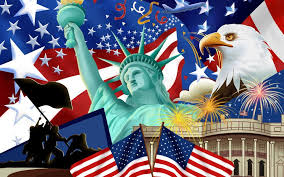 2016-2017a.y Date: Grade: 8thTheme: The geographical position of the USAAims:To give information about America; to teach correct usage of article with geographical names;  to practice and doing exercises;To develop pupils’ skills;To bring up them to love Motherland and to respect other nations and its traditions;Aids: slides, posters, cardsThe procedure of the lessonOrganization moment.Dividing class into 2 groups. Warm –upChecking up the home task. Method “Noughts and crosses”New theme. The discovery of AmericaPoster Magic box. New word.                Canyon – каньон, шатқал 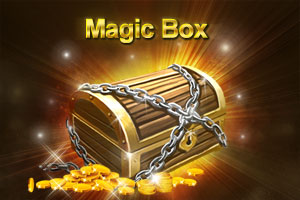  						Waterfall - сарқырама Cave – үңгір Peak - шың Lowland – ойпат Work with the text. Read and translate.What do you know about America?Brush up your grammar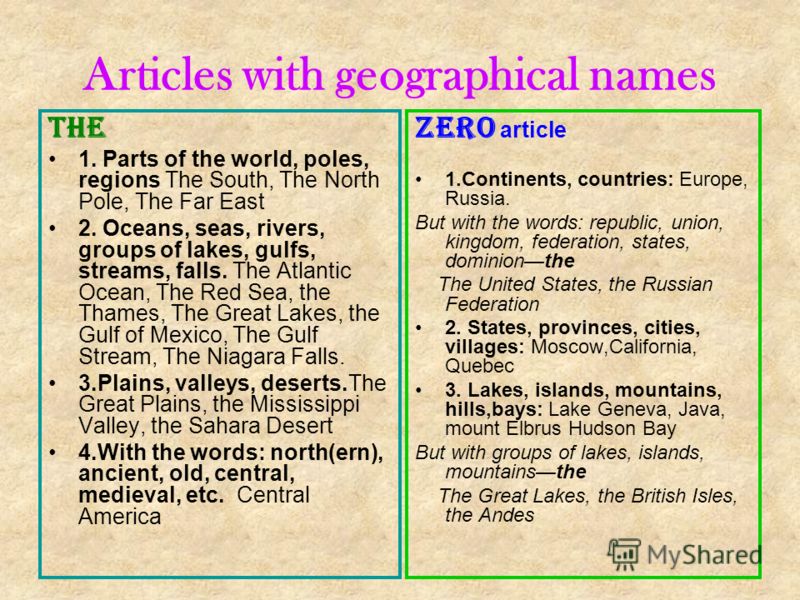 Doing exercises.Conclusion.Feedback.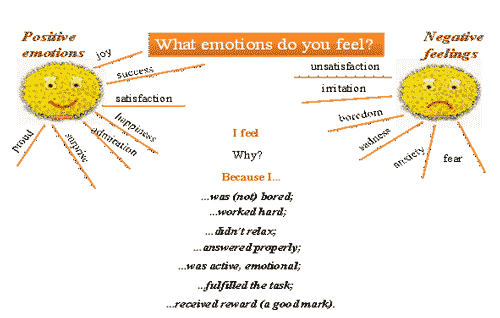 